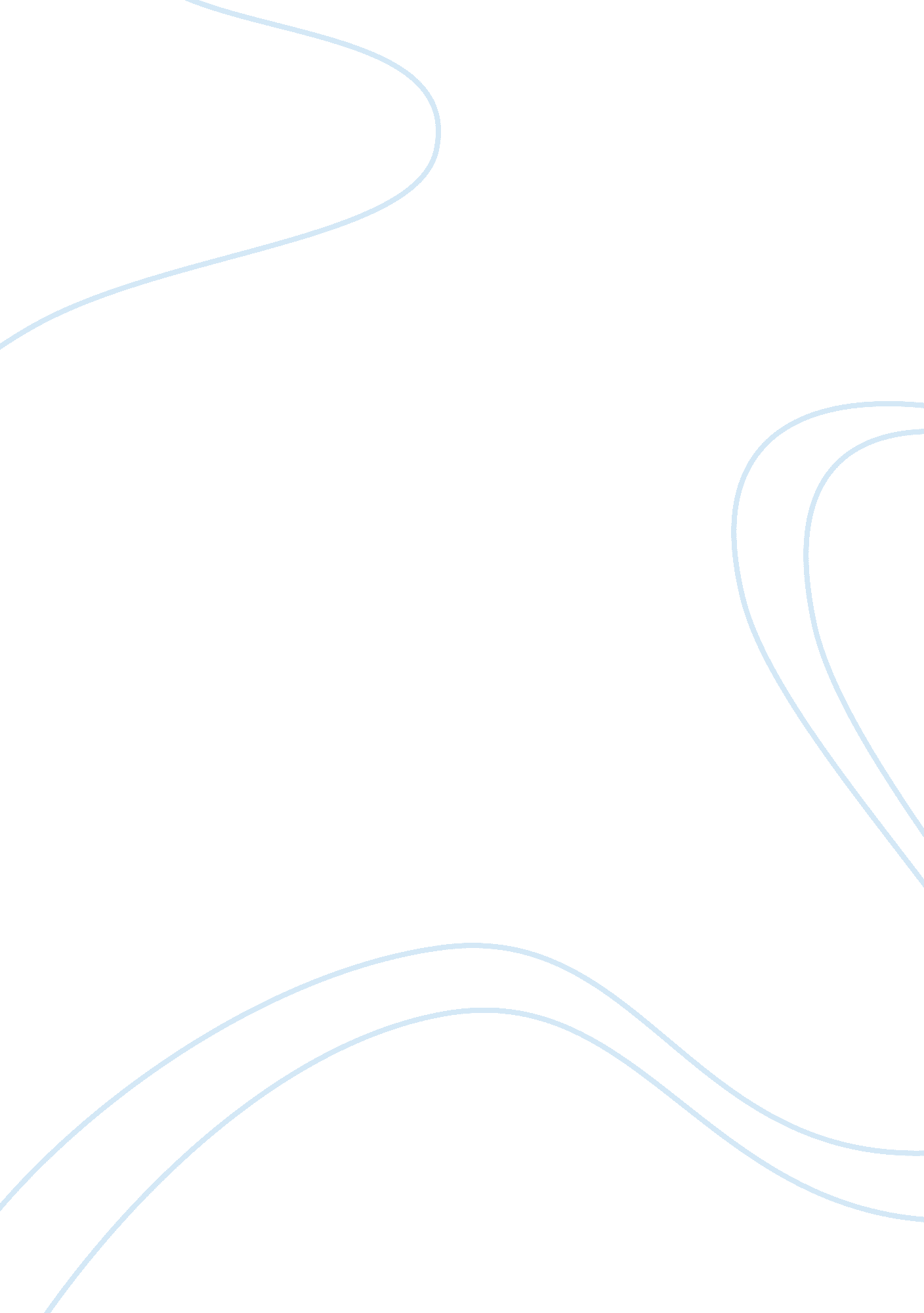 Enhanced reading instructions essayLiterature, Russian Literature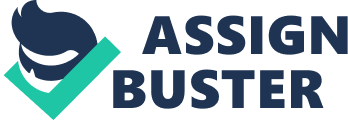 Differentiated Instructional demand of pupils makes it imperative for a instructor to be after out her direction in little groups and separate reading Centres to give pupils ample pattern. Teachers form little flexible groups of pupils. meeting twice or thrice a hebdomad for a specific clip. The instructor draws up similar structure” to bring forth thoughts. stimulate thought. do programs and make a desire” . ( Cited in Steering authorship and Observing Reading. p. 385 ) . Teachers” find more chance to utilize their cognition and accomplishments more to the full and effectively” . ( cited in Making Instructional Decisions. p. 461 ) . “ Many usage alternate schemes in order to run into the particular demand of the students” ( Modifying Lessons. p. 461 ) Alternative lesson structures recommends the usage of at least two types of lesson constructions. One Guided Reading and the other Skill Focused Lessons. It follows a form where the text is selected. introduced. read and discussed. In aTeacher- led- Centre. “ the option most favored today. Centre on incorporate course of study. an attempt to link the linguisticcommunicationhumanistic disciplines with other capable countries. frequently through subjects. Integration is encouraged across all capable countries. including math “ . ( Basal Readers and Instructional Materials. Chp13. p. 0 ) “ Skill development and pattern activities are frequently interspersed with originative enrichment thoughts in the teacher’s usher. ” ( Chp13. p. 460 ) Students who need focused acquisition to go fluid and accurate in their use. Skill Focused Lessons are planned out by a instructor. like ” writing. speaking. . . brainstorming… function playing. doodling. pulling. cartooning. jotting ain thoughts. taking notes. interviewing and even organizing mental images through visual image and in writing organisers. ” ( Steering Writing and Observing Reading p. 385 ) . Thus guidelines are set. which help heighten effectual reading composing in a schoolroom. Mention hypertext transfer protocol: //www. fcrr. org/assessment/pdf/smallgroupalternativelessonstructures. pdf 